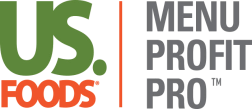 Recipe WorksheetRecipe Description:Servings per RecipeServing Size QuantityServing Size Unit of MeasureIngredient DescriptionProduct NumberBrandQtyUnit of MeasureStep 1: (Enter name of step)Optional CCP:Step 2: (Enter name of step)Optional CCP:Step 3: (Enter name of step)Optional CCP: